Kundens underskrift:				Dato:______________________________________			________________________________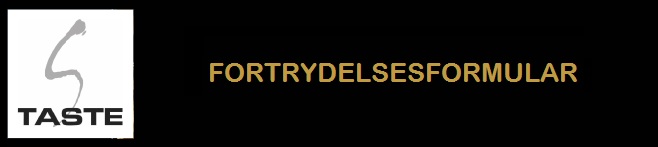 VirksomhedENs informationerVirksomhedENs informationerVirksomhedENs informationerName: TasteName: TasteName: TasteCVR.NR.: 21436144Telefon: 86898500E-mail: taste@taste-ry.dkVirksomhedsadresse: Skanderborgvej 8Virksomhedsadresse: Skanderborgvej 8Virksomhedsadresse: Skanderborgvej 8Postnummer: 8680By: RyBy: RyKundens informationerKundens informationerKundens informationerNavn:Navn:Navn:Adresse:Adresse:Adresse:Telefon:E-mail:E-mail:By:By:Postnummer:Følgende varer hvor fortrydelsesretten skal gøres gældendeFølgende varer hvor fortrydelsesretten skal gøres gældendeFølgende varer hvor fortrydelsesretten skal gøres gældendeDato for modtagelse af ovenstående varerDato for modtagelse af ovenstående varerDato for modtagelse af ovenstående varerDato:Dato:Dato:Kundens underskriftKundens underskriftKundens underskriftJeg meddeler herved, at jeg ønsker at gøre fortrydelsesretten gældende i forbindelse med ovenstående varer. Samtidigt vedstår jeg at alle informationer jeg har påført fortrydelsesformularen er rigtige.Jeg meddeler herved, at jeg ønsker at gøre fortrydelsesretten gældende i forbindelse med ovenstående varer. Samtidigt vedstår jeg at alle informationer jeg har påført fortrydelsesformularen er rigtige.Jeg meddeler herved, at jeg ønsker at gøre fortrydelsesretten gældende i forbindelse med ovenstående varer. Samtidigt vedstår jeg at alle informationer jeg har påført fortrydelsesformularen er rigtige.